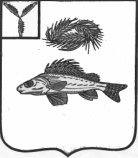  КОНТРОЛЬНО-СЧЕТНАЯ КОМИССИЯ ЕРШОВСКОГО МУНИЦИПАЛЬНОГО РАЙОНА САРАТОВСКОЙ ОБЛАСТИПРЕДСТАВЛЕНИЕ №2от 01.10.2021г. Основание для проведения настоящего контрольного мероприятия: Запрос прокуратуры Ершовского района от 10.09.2021г. №14-2021г., приказ контрольно-счетной комиссии Ершовского муниципального района от 22.09.2021г. №20-О, программа контрольного мероприятия от 22.09.2021г.    Цель проведения настоящего контрольного мероприятия: проверка отдельных вопросов финансово-хозяйственной деятельности В МУП «Ершовское» МО г.Ершов в части оплаты за оказание услуг теплоснабжения ОАО «РЖД».В ходе проведенного контрольного мероприятия проверено 1641,5 тыс. руб. средств бюджета Ершовского  муниципального района.     МУП «Ершовское» МО г.Ершов было реорганизовано путем присоединения к нему МУП «Городское хозяйство» МО г.Ершов. Постановлением администрации Ершовского муниципального района от 26.10.2020г. №909 «Об изъятии имущества и закреплении его за предприятием» за МУП «Ершовское» МО г.Ершов» было закреплено на праве хозяйственного ведения общежитие по адресу: Саратовской области, г.Ершов, ул.Интернациональная, 107(далее - общежитие).  На момент присоединения за МУП «Городское хозяйство» МО г.Ершов  числилась задолженность за услуги теплоснабжения общежития в размере 839810,44 руб. перед ОАО «РЖД».   На момент проверки за МУП «Ершовское» МО г.Ершов  числится задолженность перед ОАО «РЖД» за услуги теплоснабжения общежития 1641477,96 руб.  В 2021г. МУП «Ершовское» МО г.Ершов оплатило 15000,00 руб.  На момент проверки в общежитии заселено 14 комнат постоянными жильцами (в отопительный сезон 17 комнат), 18 комнат временными жильцы (по договору) и 40 комнат не заселенных. В связи с тем , что большее количество комнат не заселены, оплата за теплоснабжение МУП «Ершовское» МО г.Ершов обязаны оплачивать из собственных доходов.     По книге доходов и расходов  за первое полугодие 2021г. расходы предприятия превышают доходы. Доходы за шесть месяцев 2021г. составили 10803,8 тыс.руб., расходы 11005,7 тыс.руб., убытки составили 201,9 тыс.руб.  За отопительный сезон 2020-2021г. было начислено коммунальных услуг абонентам 324359,93руб. (в т.ч за теплоснабжение 113217,45 руб.) , оплачено в расчетный период 344747,99 руб. Оплаченная сумма не была направлена на погашение задолженности  в ОАО «РЖД», т.к счет открытый в Сбербанке 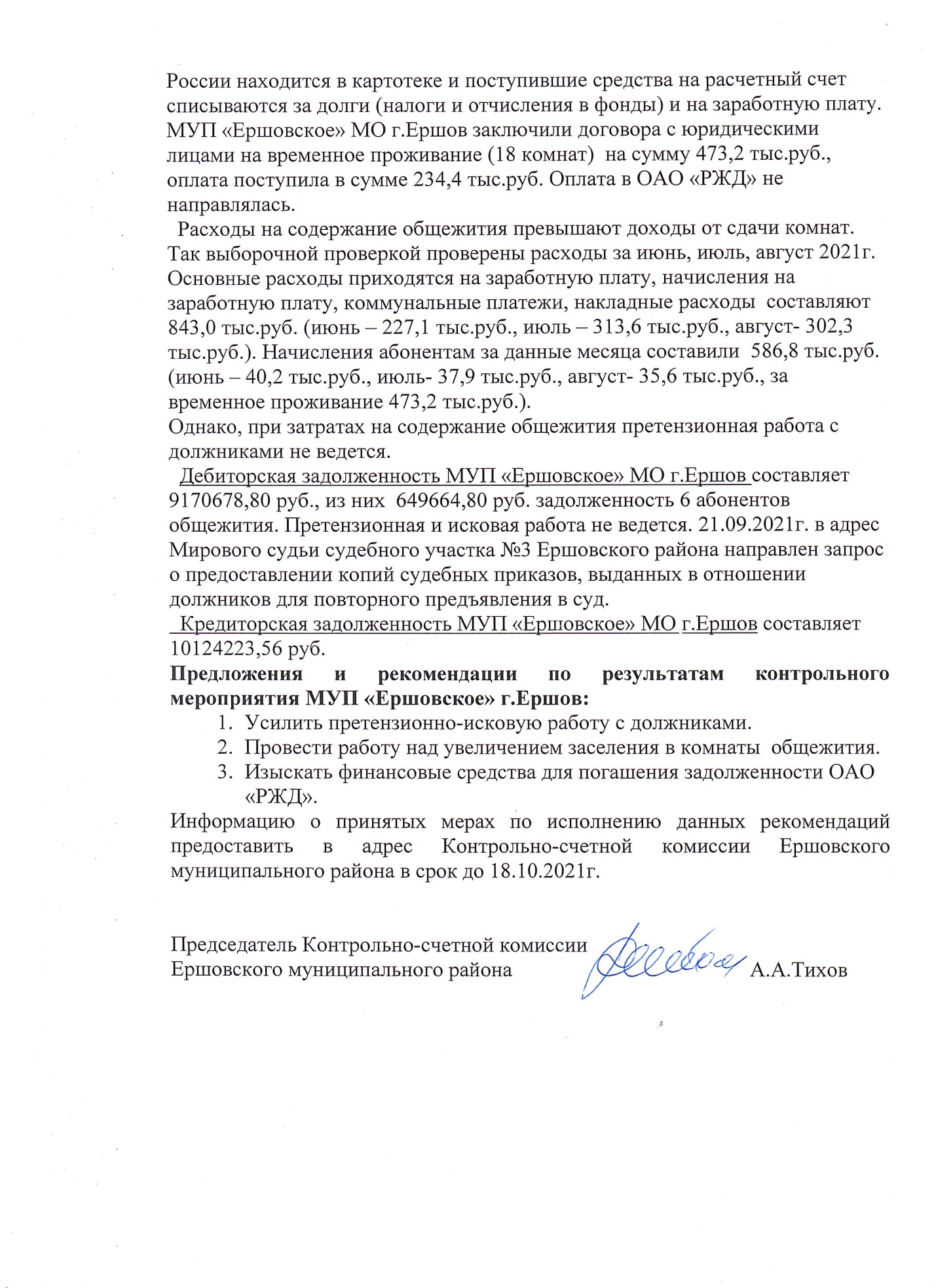 